Приложение 1.12к ОПОП по специальности 13.02.11  Техническая эксплуатация электрического и электромеханического оборудования (по отраслям)Министерство образования Московской областиГосударственное бюджетное профессиональное образовательное учреждение Московской области «Воскресенский колледж»РАБОЧАЯ ПРОГРАММАПРОИЗВОДСТВЕННОЙ ПРАКТИКИПП.03.01 по ПМ.03 Организация деятельности производственного подразделенияКвалификация выпускника ТЕХНИКВоскресенск 2021 г.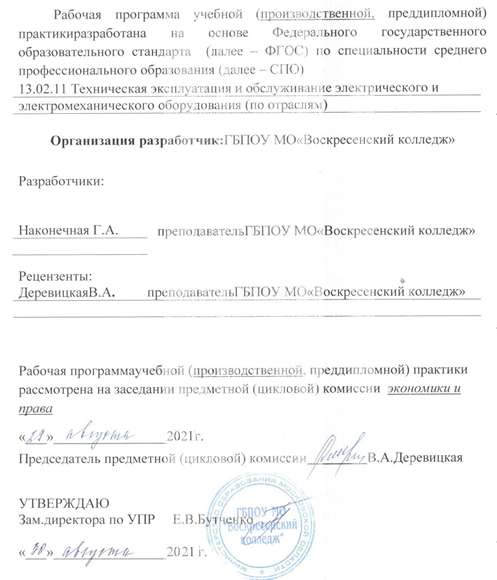 СОДЕРЖАНИЕПАСПОРТ РАБОЧЕЙ ПРОГРАММЫ ПРОИЗВОДСТВЕННОЙ ПРАКТИКИ (ПО ПРОФИЛЮ СПЕЦИАЛЬНОСТИ)Область применения программыРабочая программа производственной практики является частью основной профессиональной образовательной программы в соответствии с ФГОС СПО по специальности 13.02.11 Техническая эксплуатация и обслуживание электрического и электромеханического оборудования (по отраслям) (базовый) в части освоения основных видов профессиональной деятельности (ВПД): Организация деятельности производственного подразделенияи соответствующих профессиональных компетенций (ПК):ПК 3.1. Участвовать в планировании работы персонала производственного подразделения.ПК 3.2. Организовывать работу коллектива исполнителей.ПК 3.3. Анализировать результаты деятельности коллектива исполнителей.Рабочая программа производственной практики может быть использована в дополнительном профессиональном образовании и профессиональной подготовке служащих по должности в рамках специальности по СПО 13.02.11 Техническая эксплуатация и обслуживание электрического и электромеханического оборудования (по отраслям).Цели и задачи производственной практики:формирование у обучающихся общих и профессиональных компетенций, приобретение опытапрактической работы по специальности.Требования к результатам освоения производственной практикиВ результате прохождения производственной практики по профилю специальности, реализуемой в рамках модуля ОПОП СПО, предусмотренных ФГОС СПО, обучающийся должен приобрести практический опыт работы:Количество часов на освоение программы производственной практики по профилю специальности в рамках освоения ПМ.03. - 72 часа.РЕЗУЛЬТАТЫ ОСВОЕНИЯ ПРОГРАММЫ ПРОИЗВОДСТВЕННОЙ ПРАКТИКИ ПО ПРОФИЛЮ СПЕЦИАЛЬНОСТИРезультатом производственной	практики является освоение	обучающимися профессиональных и общих компетенций в рамках модуля ОПОП СПО:Содержание производственной практики по профилю специальностиУСЛОВИЯ РЕАЛИЗАЦИИ ПРОГРАММЫ ПРОИЗВОДСТВЕННОЙ ПРАКТИКИТребования к условиям проведения производственной практики по профилю специальности.Реализация программы предполагает проведение производственной практики (по профилю специальности) на предприятиях/организациях в подразделениях (цехе) на основе прямых договоров, заключаемых между образовательным учреждением и каждым предприятием/организацией, куда направляются обучающиеся.Общие требования к организации образовательного процессаПроизводственная практика (по профилю специальности) проводится в рамках каждого профессионального модуля.Кадровое обеспечение образовательного процессаРуководство производственной практикой (по профилю специальности) осуществляют преподаватели профессиональных модулей и экономических дисциплин, а также работники предприятий/организаций, закрепленные за обучающимися.Преподаватели должны иметь высшее профессиональное образование по профилю специальности, проходить обязательную стажировку в профильных организациях не реже 1-го раза в 3 года.КОНТРОЛЬ И ОЦЕНКА РЕЗУЛЬТАТОВ ОСВОЕНИЯ ПРОИЗВОДСТВЕННОЙ ПРАКТИКИ(ПО ПРОФИЛЮ СПЕЦИАЛЬНОСТИ)Контроль	и	оценка	результатов	освоения	производственной	практики осуществляется преподавателем в форме дифференцированного зачёта.В период прохождения производственной практики обучающиеся обязаны вести документацию: формировать отчет.По	завершению	практики	обучающийся	защищает	отчет	по	практике, сформированный в рамках профессионального модуля.Результаты	освоения	общих	и	профессиональных	компетенций	по профессиональному модулю фиксируются в оценочном листе.Контроль и оценка результатов освоения общих компетенций и обеспечивающих их умений производственной практики (по профилю специальности)Утверждена приказом директора ГБПОУ МО «Воскресенский колледж»№ 160-о от «31» августа 2021 г1. Паспорт рабочей программы производственной практики (по профилю специальности)42. Результаты освоения рабочей программы производственной практики73. Содержание производственной практики84. Условия реализации рабочей программы производственной практики105. Контроль и оценка результатов освоения рабочей программы производственной практики11ВПДПрактический опыт работыОрганизация деятельности производственного подразделенияПланирования и организации работы структурного подразделения; Участия в анализе работы структурного подразделения;Руководство работой структурного подразделения;Оценки	экономической	эффективности	производственной деятельности.Код компетенцийНаименование результата освоения практикиПК 3.1.Участвовать в планировании работы персонала производственного подразделения.ПК 3.2.Организовывать работу коллектива исполнителей.ПК 3.3.Анализировать результаты деятельности коллектива исполнителей.ОК 1.Понимать сущность и социальную значимость своей будущей профессии, проявлять к ней устойчивый интерес.ОК 2.Организовывать собственную деятельность, определятьметоды и способы выполнения профессиональных задач, оценивать их эффективность и качество.ОК 3.Принимать решения в стандартных и нестандартных ситуациях и нести за них ответственность.ОК 4.Осуществлять поиск и использование информации, необходимой дляэффективного выполнения профессиональных задач, профессионального и личностного развития.ОК 5.Использовать информационно-коммуникационные технологии для совершенствования профессиональной деятельности.ОК 6.Работать в коллективе и команде, обеспечивать её сплочение, эффективно общаться с коллегами, руководством, потребителями.ОК 7.Брать на себя ответственность за работу членов команды (подчиненных), результат выполнения заданий.ОК 8.Самостоятельно определять задачи профессионального иличностного развития, заниматься самообразованием, осознанно планировать повышение квалификации.ОК 9.Ориентироваться в условиях частой смены технологий в профессиональной деятельности.Код профессиональных компетенцийНаименования профессиональных модулейВиды работКоличество часов напроизводственную практику по ПМ, по соответствующему МДК1234ПМ.03Организация деятельности производственного подразделения72МДК.03.01.Планирование и организация работы структурногоподразделения72ПК 3.2Тема 1.Организация работы структурного подразделения.Виды работ20ПК 3.2Тема 1.Организация работы структурного подразделения.Составление характеристики подразделения (цеха): технологические процессы, техническое оснащение, выпускаемая продукция (работы, услуги). Описание производственной и управленческой структуры предприятия. Обзор охраны труда: локальные нормативные акты, включающие требования охраны труда и промышленной безопасности (положения о производственном контроле и функциональных службах, должностные инструкции, инструкции по охране труда и др.).20ПК 3.2Тема 1.Организация работы структурного подразделения.Отчётная документация (приложения к отчёту)20ПК 3.2Тема 1.Организация работы структурного подразделения.Схема структуры предприятия. Копии локальных нормативных актов, включающие требования охраны труда и требования промышленнойбезопасности: копии производственного инструктажа. Копии штатного расписания и штатно-должностные инструкции.20ПК 3.1Тема 2.ПланированиеВиды работ16ПК 3.1Тема 2.ПланированиеОхарактеризовать:16работы структурных подразделенийвиды планов на предприятии (долгосрочные, текущие, оперативные, бизнес-планы);основные разделы планов и краткое их содержание. Планирование работы структурного подразделения:планирование объема ремонтных работ;расчет трудоемкости ремонтных работ по видам;определение затрат на монтажные и ремонтные работы по видам работпланирование численности производственного персонала, его состава и фонда оплаты труда;составление плана работ для работников структурного подразделения;расчет плановых показателей эффективной деятельности структурного подразделения.работы структурных подразделенийОтчётная документация (приложения к отчёту)работы структурных подразделенийГрафик ТОиР. Копии норм и нормативов затрат труда, расходаматериальных ресурсов и использования средств труда.ПК 3.3Тема 3.Руководство работой структурных подразделенийИзучение системы подбора кадров для производственного подразделения и источников привлечения персонала.Описание методов привлечения отбора и оценки персонала.Изучение системы наставничества в подразделении (привести пример). Ознакомление	с	системой	повышения	квалификации	персонала подразделения.Описание	применяемых	направлений	и	форм	профессионального обучения.Ознакомление с системой мотивации персонала.Ознакомление	с	основными	формами	делового	взаимодействия	в структурном подразделении.Описание	способов	управления	конфликтами	и	методов	их предупреждения в производственном подразделении.Характеристика и определение эффективности применяемого в подразделении стиля руководства.Принятие управленческих решений:распределение обязанностей между работниками структурного подразделения и организация их выполнения;осуществление контроля за ходом выполнения работ и оценка результатов деятельности исполнителей.16ПК 3.1Тема 4.ОценкаВиды работ16ПК 3.1Тема 4.ОценкаОценка эффективности деятельности структурного подразделения:16экономической эффективности производственной деятельности участкапри монтаже и ремонтепромышленного оборудованиярасчет показателей, характеризующих результаты деятельности структурного	подразделения;анализ деятельности структурного подразделения;оформление учетно-отчетной документации.Обзор основных экономических показателей деятельности подразделения: персонал предприятия и оплата труда; издержки производства исебестоимость продукции; прибыль предприятия и рентабельность производстваэкономической эффективности производственной деятельности участкапри монтаже и ремонтепромышленного оборудованияОтчетная документация (приложения к отчету)экономической эффективности производственной деятельности участкапри монтаже и ремонтепромышленного оборудованияТаблицы, содержание основных финансово-экономические показателидеятельности подразделения (цеха). Предложения по совершенствованию деятельности цеха, мероприятия по повышению производительности труда.Промежуточная аттестация в форме дифференцированного зачёта4ВСЕГО72Результаты (освоенные профессиональныекомпетенции)Основные показатели оценки результатаПК	3.1.Участвовать	в планировании работы персонала производственногоподразделения.ПК	3.2.Организовывать	работу коллектива исполнителей.демонстрация	навыков	по	планированию	и организации работы структурного подразделения.;применение	методов	и	средств	управления трудовым коллективом;описание принципов делового общения и способов разрешения конфликтных ситуаций в коллективе;оформление производственного инструктажа.ПК 3.3. Анализировать результаты	деятельности коллектива исполнителей.правильность оформления, составления и согласования производственных заданий;составления планов и графиков производственных заданий;применение навыков расчета основных производственных показателей деятельности подразделения;анализ выполнения производственных заданий и делать выводы.Результаты (освоенные общие компетенции)Основные показатели оценки результатаФормы и методы контроля и оценкиОК 1.Понимать сущность и социальную значимость своей будущей	профессии, проявлять к ней устойчивый интересДемонстрация интереса к будущей профессииИнтерпретация результатовнаблюдений	за деятельностью обучающихся в процессе освоения образовательной программыОК 2. Организовывать собственную деятельность, выбирать типовые методы и способы	выполнения профессиональных задач, оценивать их эффективность икачество.Выбор и применение методов и способов решения профессиональных задач в области планирования и организации работы коллектива подразделения, смены, участка;-оценка эффективности и качества выполненияИнтерпретация результатовнаблюдений	за деятельностью обучающихся в процессе освоения образовательной программыОК 3. Принимать решения в стандартных и нестандартных ситуациях и нести за них ответственность.Решение	стандартных	и нестандартных профессиональных задач в области планирования и организации работы коллективаподразделения, смены, участка,Интерпретация результатовнаблюдений	за деятельностью обучающихся в процессе освоения образовательной программыОК 4. Осуществлять поиск и использование информации, необходимой		для эффективного выполнения профессиональных	задач, профессионального			иличностного развития.Эффективный поиск необходимой информации; использование различных источников, включая электронныеИнтерпретация результатовнаблюдений	за деятельностью обучающихся в процессе освоения образовательной программыОК	5.	Использовать информационно-коммуника- ционные технологии в про-фессиональной деятельности.Работа в экономических и нормативно- справочных программахИнтерпретация результатовнаблюдений	за деятельностью обучающихся в процессе освоения образовательной программыОК 6. Работать в коллективе и команде,	эффективнообщаться	с коллегами, руководством, потребителями.Взаимодействие с обучающими, преподавателями (и мастерами) в ходе обученияИнтерпретация результатовнаблюдений	за деятельностью обучающихся в процессе освоения образовательной программыОК 7. Брать ответственность за работу членов команды (подчиненных), за результатвыполнения заданий.Самоанализ и коррекция результатов собственной работыИнтерпретация результатовнаблюдений	за деятельностью обучающихся в процессе освоения образовательной программыОК 8. Самостоятельно определять		задачи профессионального			и личностного	развития, заниматься самообразованием,осознанно	планировать повышение квалификации.Организация		самостоятельных занятий	при		изучении профессионального модуляИнтерпретация результатовнаблюдений	за деятельностью обучающихся в процессе освоения образовательной программы